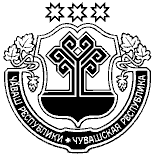 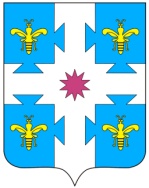 В соответствии с частью 4 статьи 14.1 Федерального закона от 2 марта 2007 г. №25-ФЗ «О муниципальной службе в Российской Федерации», статьей 8.1 Закона Чувашской Республики от 5 октября 2007 г. №62 «О муниципальной службе в Чувашской Республике», постановлением Кабинета Министров Чувашской Республики от 13 августа 2021 г. №377  
«О внесении изменений в постановление Кабинета Министров Чувашской Республики                         от 23 мая 2012 г. №191», постановлением администрации Козловского района Чувашской Республики от 30.11.2015 №581 «Об утверждении Положения о комиссии по соблюдению требований к служебному поведению муниципальных служащих и урегулированию конфликта интересов в администрации Козловского района Чувашской Республики»                             (с изменениями от 11.02.2016 №71/а, от 09.11.2017 №521, от 05.08.2019 №396, от 12.07.2021 №344, от 20.12.2021 №599):1. Утвердить состав Комиссии по соблюдению требований к служебному поведению муниципальных служащих и урегулированию конфликта интересов в администрации Козловского района Чувашской Республики (прилагается).2. Признать утратившим силу распоряжение администрации Козловского района Чувашской Республики от 31.05.2022 №191 «Об утверждении состава Комиссии по соблюдению требований к служебному поведению муниципальных служащих Козловского района и урегулированию конфликта интересов».3. Настоящее распоряжение вступает в силу после его официального опубликования в периодическом печатном издании «Козловский вестник».Глава администрацииКозловского района                                                                                                       А.Н. Людков                                                              Приложение                                                                                                  к распоряжению администрацииКозловского района Чувашской Республики                                                                             от 18.10.2022 №299СОСТАВКОМИССИИ ПО СОБЛЮДЕНИЮ ТРЕБОВАНИЙК СЛУЖЕБНОМУ ПОВЕДЕНИЮ МУНИЦИПАЛЬНЫХ СЛУЖАЩИХИ УРЕГУЛИРОВАНИЮ КОНФЛИКТА ИНТЕРЕСОВ В АДМИНИСТРАЦИИ КОЗЛОВСКОГО РАЙОНА ЧУВАШСКОЙ РЕСПУБЛИКИЧелдаева В.Н.2-10-67Заместитель главы администрации –начальник отдела                                                                                                                 Т.Л. ВасильеваЮрист                                                                                                                                      К.А. ИлларионоваОб утверждении состава Комиссии по соблюдению требований к служебному поведению муниципальных служащих и урегулированию конфликта интересов в администрации Козловского района Чувашской Республики ВасильеваТатьянаЛеонидовна -заместитель главы администрации – начальник отдела организационно-контрольной и кадровой работы администрации Козловского района, (председатель комиссии);МамутинВадимМихайлович-заведующий сектором муниципальных закупок администрации Козловского района, (заместитель председателя комиссии);ЧелдаеваВалентинаНиколаевна -заместитель начальника отдела организационно-контрольной и кадровой работы администрации Козловского района, (секретарь комиссии).Члены комиссии:Члены комиссии:Члены комиссии:ЕгороваВалентинаАлександровнаФилипповаИринаГеннадьевна--начальник отдела социальной защиты населения Козловского района Казенного учреждения Чувашской Республики «Центр предоставления мер социальной поддержки» Министерства труда и социальной защиты Чувашской Республики 
(по согласованию);депутат Собрания депутатов Козловского муниципального округа Чувашской Республики, (по согласованию);Илларионова Кристина Александровна -начальник отдела юридической и информационной службы администрации Козловского района;МанюковаТатьянаНиколаевна-и.о. начальника финансового отдела администрации Козловского района Чувашской Республики»;Чапурина Елена Александровна -директор Бюджетного учреждения Чувашской Республики «Козловский комплексный центр социального обслуживания населения» Министерства труда и социальной защиты Чувашской Республики (по согласованию);представительподразделения органа исполнительной власти Чувашской Республики-осуществляющий функции органа Чувашской Республики по профилактике коррупционных и иных правонарушений                 (по согласованию);